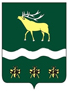 Российская Федерация  Приморский крайКОНТРОЛЬНО-СЧЕТНАЯ ПАЛАТА ЯКОВЛЕВСКОГО МУНИЦИПАЛЬНОГО ОКРУГАСТАНДАРТ ВНЕШНЕГО МУНИЦИПАЛЬНОГО ФИНАНСОВОГО КОНТРОЛЯ СФК-3(общие) «Контроль реализации результатов контрольных и экспертно-аналитических мероприятий» (утвержден распоряжением председателя Контрольно-счетной палаты Яковлевского муниципального округа от   30.01.2024 № 2-од) с. Яковлевка2024 годСодержание1. Общие положения1.1. Стандарт внешнего муниципального финансового контроля Контрольно-счетной палаты Яковлевского муниципального округа «Контроль реализации результатов контрольных и экспертно-аналитических мероприятий» СФК – 3 (общие) (далее – Стандарт) подготовлен в соответствии  с:Бюджетным кодексом Российской Федерации;Федеральным законом от 07.02.2011 № 6-ФЗ «Об общих принципах организации и деятельности контрольно-счетных органов субъектов Российской Федерации, федеральных территорий и муниципальных образований»;Положением о Контрольно-счетной палате Яковлевского муниципального округа, утвержденным решением Думы Яковлевского муниципального округа от 13.06.2023 № 18-НПА (далее – Положение о КСП);Регламентом Контрольно-счетной палаты Яковлевского муниципального округа (далее – Регламент);Общими требованиями к стандартам внешнего государственного и муниципального аудита (контроля) для проведения контрольных и экспертно-аналитических мероприятий Контрольно-счетными органами субъектов Российской Федерации и муниципальных образований, утвержденными постановлением Коллегии Счетной палаты Российской Федерации от 29.03.2022 № 2ПК.1.2. Целью Стандарта является определение общих правил и процедур организации и осуществления контроля реализации результатов, проведенных контрольных и экспертно-аналитических мероприятий (далее – результаты проведенных мероприятий) в Контрольно-счетной палате Яковлевского муниципального округа (далее – КСП).1.3. Задачами Стандарта являются:определение механизма организации и осуществления контроля реализации результатов проведенных мероприятий;установление правил и процедур контроля реализации результатов проведенных мероприятий;определение порядка реализации результатов проведенных мероприятий.1.4. Внесение изменений и дополнений в Стандарт осуществляется на основании распоряжения председателя КСП.Решение вопросов, не урегулированных Стандартом, осуществляется председателем КСП.2. Содержание контроля реализации результатовконтрольных и экспертно-аналитических мероприятий2.1. Под реализацией результатов проведенных мероприятий понимаются итоги рассмотрения Думой Яковлевского муниципального округа и Главой Яковлевского муниципального округа отчетов (заключений) о контрольных и экспертно-аналитических мероприятиях, итоги выполнения представлений КСП, исполнения предписаний КСП, итоги рассмотрения уведомлений КСП о применении бюджетных мер принуждения, итоги рассмотрения обращений КСП в правоохранительные органы, органы государственного контроля (надзора), информационных писем КСП, а также итоги рассмотрения дел об административных правонарушениях, возбужденных должностными лицами КСП.   2.2. Контроль реализации результатов проведенных мероприятий включает в себя:анализ принимаемых Думой Яковлевского муниципального округа, Главой Яковлевского муниципального округа решений по отчетам о контрольных и экспертно-аналитических мероприятиях, представляемым КСП;обеспечение своевременной подготовки и направления представлений и предписаний КСП, уведомлений КСП о применении бюджетных мер принуждения, обращений КСП в правоохранительные органы, органы государственного контроля (надзора) и информационных писем КСП;контроль полноты и своевременности принятия мер по представлениям, предписаниям КСП;контроль за получением информации о результатах рассмотрения финансовым органом уведомлений КСП о применении бюджетных мер принуждения;анализ рассмотрения правоохранительными органами, органами государственного контроля (надзора) обращений КСП и информации о принятых процессуальных и иных решениях;анализ рассмотрения дел об административных правонарушениях, возбужденных должностными лицами КСП, и вынесенных постановлений по делам об административных правонарушениях;анализ информации, документов и материалов о результатах рассмотрения информационных писем КСП.2.3. Своевременная подготовка и направление представлений и предписаний КСП, уведомлений КСП о применении бюджетных мер принуждения, обращений КСП в правоохранительные органы, органы государственного контроля (надзора) и информационных писем КСП, а также контроль реализации результатов проведенных мероприятий возлагается на должностных лиц, ответственных за проведение контрольного или экспертно-аналитического мероприятия.2.4. Контроль реализации результатов проведенных мероприятий осуществляется посредством:а) изучения и анализа полученной информации и подтверждающих документов о решениях и мерах, принятых объектами контроля, Администрацией Яковлевского муниципального округа, правоохранительными органами, иными органами и организациями по итогам выполнения (рассмотрения) документов, направленных им КСП;б) мониторинга учета предложений КСП по совершенствованию бюджетного процесса в Яковлевском муниципальном округе;в) рассмотрением и выполнением представлений, исполнением предписаний КСП, рассмотрением уведомлений КСП о применении бюджетных мер принуждения, информационных писем КСП, обращений КСП в правоохранительные органы, органы государственного контроля (надзора) и иных документов, подготовленных по результатам проведенных мероприятий;г) проведения контрольных мероприятий по проверке выполнения представлений КСП.2.5. Итоги реализации результатов проведенных мероприятий рассматриваются председателем КСП.3. Анализ принимаемых Думой Яковлевского муниципального округа, Главой Яковлевского муниципального округа решений по отчетам, заключениям о контрольных и экспертно-аналитических мероприятиях, представляемых КСП3.1. КСП анализирует решения, принятые Думой Яковлевского муниципального округа, Главой Яковлевского муниципального округа по итогам рассмотрения отчетов, заключений Контрольно-счетной палаты о проведенных мероприятиях, а также по итогам рассмотрения представленных КСП предложений по совершенствованию бюджетного процесса в Яковлевском муниципальном округе.3.2. Анализ осуществляется на основе изучения поступившей из Думы Яковлевского муниципального округа и Администрации Яковлевского муниципального округа информации, а также путем проведения мониторинга изменений муниципальных правовых актов Яковлевского муниципального округа, принятых в соответствии с предложениями КСП.4. Контроль полноты и своевременности принятия мер по представлениям, предписаниям КСП4.1. Подготовка и направление представлений, предписаний КСП осуществляется в соответствии со ст. 16 Положения о КСП и Стандартом внешнего муниципального финансового контроля СФК 1 «Общие правила проведения контрольного мероприятия (общие)».Вопросы направления представлений, предписаний КСП рассматриваются председателем КСП.4.2. Контроль за выполнением представлений, предписаний КСП включает в себя:анализ результатов выполнения представлений КСП, принятых по результатам рассмотрения представлений решений и мер, анализ исполнения предписаний;снятие с контроля выполненных представлений, предписаний КСП;принятие мер в случаях невыполнения представлений, предписаний КСП, предусмотренных законодательством Российской Федерации;информирование Думы Яковлевского муниципального округа, Главы Яковлевского муниципального округа о неисполнении или ненадлежащем исполнении представлений и предписаний Контрольно-счетной палаты.4.3. Контроль за выполнением представлений, исполнением предписаний КСП осуществляется должностными лицами, ответственными за проведение соответствующих мероприятий.4.4. Анализ результатов выполнения представлений КСП, принятых по результатам рассмотрения представлений решений и мер, осуществляется в процессе проведения:а) мониторинга выполнения представлений КСП, осуществляемого путем изучения и анализа полученной от объектов контроля информации о результатах выполнения представлений КСП;б) контрольных мероприятий по проверке выполнения представлений КСП, особенности организации которых отражены в разделе 5 Стандарта.4.5. Мониторинг выполнения представлений КСП включает в себя:контроль соблюдения объектами контроля законодательно установленных сроков рассмотрения представлений КСП и информирования КСП о решениях и мерах, принятых по результатам их рассмотрения;анализ результатов выполнения объектами контроля требований, предложений и рекомендаций, содержащихся в представлениях КСП.4.5.1. Контроль соблюдения сроков рассмотрения представлений КСП и информирования о принятых по ним решениях и мерах состоит в сопоставлении фактических сроков выполнения представлений  и информирования КСП со сроками, определенными ч. 3 ст. 16 Положения о КСП.Фактические сроки выполнения представлений КСП и информирования о принятых по ним решениях и мерах определяются по исходящей дате документов, представленных объектами контроля. 4.5.2. Анализ результатов выполнения объектами контроля представлений КСП включает в себя:анализ и оценку своевременности и полноты выполнения требований, предложений и рекомендаций, содержащихся в представлениях КСП, выполнения запланированных мероприятий по устранению выявленных нарушений законодательства и иных нормативных правовых актов, а также причин и условий таких нарушений;анализ соответствия мер, принятых объектами контроля, содержанию представлений КСП;анализ причин невыполнения требований, предложений и рекомендаций, содержащихся в представлениях КСП.4.5.3. В ходе осуществления мониторинга выполнения представлений КСП у объектов контроля в соответствии со ст. 15 Положения КСП может быть запрошена необходимая информация, документы и материалы о ходе и результатах выполнения, содержащихся в них требований, предложений и рекомендаций.4.5.4. По итогам анализа результатов выполнения объектами контроля представлений КСП оценивается полнота, качество и своевременность выполнения содержащихся в них требований, предложений и рекомендаций по устранению выявленных недостатков и нарушений законодательства и иных нормативных правовых актов, в том числе причин и условий таких нарушений, возмещению причиненного ущерба, привлечению к ответственности лиц, виновных в нарушении законодательства.4.6. При обращении руководителей объектов контроля в суды, правоохранительные органы при выполнении отдельных требований (пунктов) представлений КСП решение об их выполнении и снятии с контроля может быть принято на основании полученных материалов, подтверждающих факты принятия исковых заявлений судами, копий постановлений о возбуждении уголовных дел и иных материалов.Допускается снимать с контроля отдельные требования (пункты) представления КСП при условии их выполнения.При выполнении (снятии с контроля) всех требований (пунктов) представление КСП снимается с контроля в целом. 4.7. В случае изменения обстоятельств, послуживших основанием для направления представления, предписания КСП может быть  рассмотрен вопрос об отмене представления, предписания КСП или о внесении в них изменений.4.8. Срок выполнения представления КСП может быть продлен по решению председателя КСП, но не более одного раза.Продление сроков контроля выполнения представлений КСП (отдельных требований (пунктов) осуществляется в течение текущего года планирования и проведения контрольного мероприятия, а по представлениям КСП (отдельным требованиям (пунктам), направленным в IV квартале текущего года, в течение последующего года, если иное не будет установлено председателем КСП.  4.9. По результатам рассмотрения выполнения представлений, исполнения предписаний КСП председателем КСП принимается решение:о снятии с контроля выполненных представлений (отдельных требований (пунктов), исполненных предписаний КСП с письменным обоснованием целесообразности снятия с контроля;о продлении срока контроля за выполнением представлений КСП  (отдельных требований (пунктов) с обоснованием  причин;о внесении изменений в представление, предписание  КСП или об их отмене;о применении к должностным лицам, не выполнившим представление, предписание КСП, мер ответственности в соответствии с законодательством Российской Федерации.5. Особенности организации контрольных мероприятий по проверке выполнения представлений КСП5.1. Контрольными мероприятиями по проверке выполнения представлений КСП являются контрольные мероприятия, целью или одной из целей которых является оценка выполнения объектами контроля требований, рекомендаций, предложений, содержавшихся в ранее направленных им представлениях КСП.5.2. Контрольные мероприятия по проверке выполнения представлений КСП осуществляются в следующих случаях:получения от объектов контроля неполной информации о выполнении представлений КСП или наличия обоснованных сведений о недостоверности полученной информации;необходимости уточнения информации, полученной в ходе мониторинга выполнения представлений КСП;получения по результатам мониторинга выполнения представлений КСП информации о неэффективности или низкой результативности мер, принятых объектами контроля.5.3. Проведение контрольных мероприятий по проверке выполнения представлений КСП осуществляется в соответствии с положениями Регламента КСП, Стандарта внешнего муниципального финансового контроля СФК – 1 (общие) «Общие правила проведения контрольного мероприятия», другими внутренними нормативными документами КСП. 5.4. В ходе контрольных мероприятий по проверке выполнения представлений КСП получаются фактические данные о выполнении объектами контроля требований, предложений, рекомендаций, содержащихся в представлениях КСП, которые отражаются в актах проведенных мероприятий.На основе полученных фактических данных осуществляется анализ результатов выполнения представлений КСП, формируются выводы о своевременности, полноте и результативности выполнения требований, предложений, рекомендаций, содержащихся в представлениях КСП, возможных причинах их невыполнения, неполного и (или) несвоевременного выполнения.Указанные выводы и соответствующие предложения отражаются в отчетах о контрольных мероприятиях, подготовленных в соответствии со Стандартом внешнего муниципального финансового контроля СФК – 1 (общие) «Общие правила проведения контрольного мероприятия».6. Контроль за получением информации о результатах рассмотрения финансовым органом уведомлений КСП о применении бюджетных мер принуждения6.1. Уведомление КСП о применении бюджетных мер принуждения направляется в финансовый орган в сроки, установленные ст. 306.2 Бюджетного кодекса Российской Федерации.6.2. Контроль за получением информации о результатах рассмотрения финансовым органом уведомлений КСП о применении бюджетных мер принуждения включает в себя анализ информации и документов о принятых решениях по результатам рассмотрения уведомлений КСП о применении бюджетных мер принуждения.6.3. Анализ информации и документов о принятых финансовым органом решениях по результатам рассмотрения уведомлений КСП о применении бюджетных мер принуждения осуществляется путем их изучения на предмет соответствия положениям Бюджетного кодекса Российской Федерации и установленного финансовым органом порядка исполнения решения о применении бюджетных мер принуждения.7. Анализ рассмотрения правоохранительными органами, органами государственного контроля (надзора) обращений КСП и информации о принятых процессуальных и иных решениях7.1. В случае принятия председателем КСП решения о направлении по результатам проведенных мероприятий обращений КСП в правоохранительные органы, органы государственного контроля (надзора) руководители контрольных (экспертно-аналитических) мероприятий направляют указанные обращения и контролируют получение информации о ходе, результатах рассмотрения и принятых по ним мерах.7.2. При изучении информации, полученной из правоохранительных органов, органов государственного контроля (надзора) анализируется: полнота рассмотрения обращения КСП (наличие информации по всем отраженным в обращении КСП фактам нарушения законодательства Российской Федерации) и переданных КСП в соответствующий орган материалов по результатам проведенных мероприятий;результативность мер, принятых правоохранительным органом, органом государственного контроля (надзора) по отраженным в обращении КСП фактам нарушений законодательства Российской Федерации (опротестование противоречащих закону правовых актов или обращение в суд о признании таких актов недействительными; внесение представлений об устранении нарушений закона; наличие и количество возбужденных уголовных дел; обращение в суд с исковыми заявлениями о возмещении ущерба, о признании осуществленных закупок недействительными; количество должностных лиц государственных органов и иных организаций, привлеченных к уголовной, административной и иной ответственности и т.д.);основания принятия правоохранительным органом, органом государственного контроля (надзора) решения об отказе в принятии мер по обращению КСП (в случае принятия такого решения).8. Анализ об рассмотрения дел об административных правонарушений, возбужденных должностными лицами КСП, и вынесенных постановлений по делам об административных правонарушениях8.1. Права и процессуальная компетенция должностных лиц КСП в части составления протоколов об административных правонарушениях установлены Законом Приморского края от 03.03.2016 № 780-КЗ «О перечне  должностных лиц органов местного самоуправления муниципальных образований Приморского края, уполномоченных составлять протоколы об административных правонарушениях, при осуществлении муниципального контроля, муниципального финансового контроля» и ч. 7 ст. 28.3 Кодекса Российской Федерации об административных правонарушениях (далее – КоАП РФ).Порядок составления протокола об административном правонарушении и производства по делам об административных правонарушениях регламентированы КоАП РФ (разделы I  и  IV).Рассмотрение дел об административных правонарушениях, решение о возбуждении которых приняты должностными лицами КСП, осуществляется судами в порядке, установленном главой 29 КоАП РФ, и в соответствии с правилами подсудности, определенными ст. 23.1 КоАП РФ.8.2. Анализ рассмотрения дел об административных правонарушениях, возбужденных должностными лицами КСП, и вынесенных постановлений по делам об административных правонарушениях осуществляется должностным лицом КСП, составившим соответствующий протокол об административном правонарушении, при участии председателя Контрольно-счетной палаты.8.3. В процессе анализа на основании  информации о возбуждении и рассмотрении дел об административных правонарушениях:определяется соблюдение должностными лицами КСП процессуального порядка и сроков составления и направления протоколов об административных правонарушениях и соответствующих материалов для рассмотрения дел об административных правонарушениях; определяется необходимость обжалования должностным лицом КСП вынесенных постановлений по делам об административных правонарушений.9. Анализ информации, документов и материалов о результатах рассмотрения информационных писем КСПАнализ информации, документов и материалов о результатах рассмотрения информационных писем КСП состоит в своевременности их направления адресатам, изучении и анализе принятых решений по указанным в них фактам и сведениям, полученных ответов.10. Оформление и использование итогов контроля реализации результатов проведенных мероприятий10.1. Итоги контроля реализации результатов проведенных мероприятий могут оформляться в виде следующих документов:обобщенной аналитической информации по результатам контроля за выполнением представлений, исполнением предписаний КСП; анализа итогов рассмотрения информационных писем КСП, обращений и материалов контрольных мероприятий, направленных в правоохранительные органы, органы государственного контроля (надзора); анализа итогов рассмотрения Думой Яковлевского муниципального округа, Главой Яковлевского муниципального округа отчетов о контрольных, экспертно-аналитических мероприятиях; результатов рассмотрения судами дел об административных правонарушениях; результатов рассмотрения финансовым органом уведомлений КСП о применении бюджетных мер принуждения;отчета о контрольном мероприятии по проверке выполнения представлений КСП.10.2. Информация об итогах контроля реализации результатов проведенных мероприятий включается в годовой отчет о деятельности КСП в соответствии со стандартом организации деятельности СОД 3 «Порядок составления годового отчета о деятельности Контрольно-счетной палаты Яковлевского муниципального округа».10.3. Итоги контроля реализации результатов проведенных мероприятий используются при планировании работы КСП и разработке мероприятий по совершенствованию ее контрольной и экспертно-аналитической деятельности. 1.Общие положения32. Содержание контроля реализации результатов контрольных и экспертно-аналитических мероприятий                                                       43.Анализ принимаемых Думой Яковлевского муниципального округа, Главой Яковлевского муниципального округа решений по отчетам, заключениям о контрольных и экспертно-аналитических мероприятиях, представляемых Контрольно-счетной палатой64.Контроль полноты и своевременности принятия мер по представлениям, предписаниям Контрольно-счетной палаты75.Особенности организации контрольных мероприятий по проверке выполнения представлений Контрольно-счетной палаты6. Контроль за получением информации о результатах рассмотрения финансовым органом уведомлений Контрольно-счетной палаты о применении бюджетных мер принуждения7. Анализ рассмотрения правоохранительными органами, органами государственного контроля (надзора) обращений Контрольно-счетной палаты и информации о принятых процессуальных и иных решений8. Анализ рассмотрения дел об административных правонарушениях, возбужденных должностными лицами Контрольно-счетной палаты, и вынесенных постановлений по делам об административных правонарушениях 101112139. Анализ информации, документов и материалов о результатах рассмотрения информационных писем Контрольно-счетной палаты      1410. Оформление и использование итогов контроля реализации результатов проведенных мероприятий15